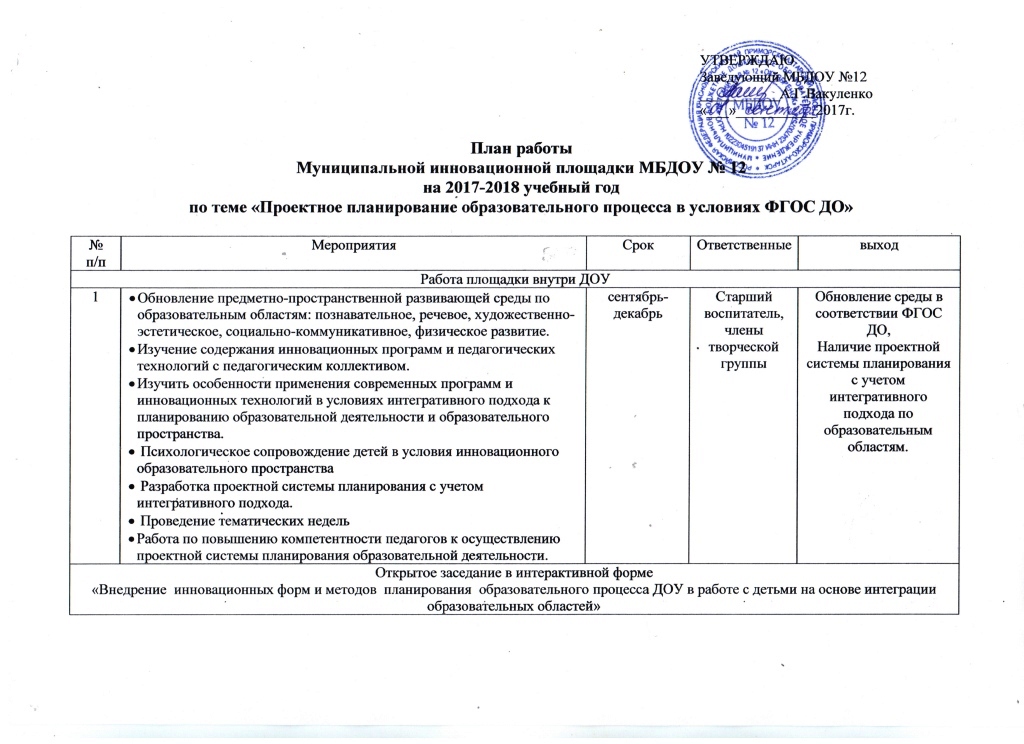 2Доклад «Организация образовательного процесса по сопровождению детей направленного на продуктивное интеллектуальное, физическое и творческое развитие детей дошкольного возраста» - старший воспитатель Чевычелова Е.Н.Открытый показ «Интеграция познавательной и двигательной деятельности детей в процессе проведения НОД по физической культуре» - воспитатель компенсирующей группы Костюк Т.Н.Мастер-класс «Использование развивающих технологий при проведении образовательной деятельности по познавательному развитию» Октябрь  2018Старший воспитатель Чевычелова Е.Н.Воспитатель Костюк Т.Н.Воспитатель Щербина В.Ю.Проект «Чтобы сильным стать – надо много знать!»3Открытое заседание по теме «Проектная система планирования: проведение тематических недель»(для старших воспитателей, педагогов-психологов)Открытое заседание по теме «Проектная система планирования: проведение тематических недель»(для старших воспитателей, педагогов-психологов)Открытое заседание по теме «Проектная система планирования: проведение тематических недель»(для старших воспитателей, педагогов-психологов)Открытое заседание по теме «Проектная система планирования: проведение тематических недель»(для старших воспитателей, педагогов-психологов)Доклад «Особенности проектной системы планирования образовательной деятельности» старший воспитатель Чевычелова Е.Н.Доклад «Особенности проектного комплексно-тематического планирования» - воспитатель Павлова Л.В.Мастер-класс «Проведение тематических недель» - воспитатель Ткаченко Т.АНоябрь  2018Старший воспитатель Чевычелова Е.Н.Воспитатель Павлова Л.В.Воспитатель Ткаченко Т.А.Тематические проекты на тему «Осень»Проектное комплексно-тематическое планирование. Работа площадки внутри ДОУРабота площадки внутри ДОУРабота площадки внутри ДОУРабота площадки внутри ДОУРабота площадки внутри ДОУ3Интегративный подход как условие планирования образовательного процессаСеминар для педагогов ДОУ «Создание единого образовательного пространства для реализации ООП ДОУ»Планирование образовательной деятельности, выбор форм реализации инновационного содержания (непосредственно образовательная деятельность и самостоятельная деятельность детей), определение возможностей реализации инновационного содержания в рамках обязательной части основной образовательной программы ДОУ. Проведение тематической недели Определение форм участия родителей воспитанников в реализации инновационного проекта (анкетирование).Январь – май2018Старший воспитатель Чевычелова Е.Н.,члены творческой группыОрганизация развивающей среды, разработка модели воспитательно-образовательного процесса с учетом интеграции образовательных областейОткрытое заседание в форме педагогической мастерской «Развитие творческих способностей в процессе реализации регионального компонента в воспитательно-образовательном процессе»Открытое заседание в форме педагогической мастерской «Развитие творческих способностей в процессе реализации регионального компонента в воспитательно-образовательном процессе»Открытое заседание в форме педагогической мастерской «Развитие творческих способностей в процессе реализации регионального компонента в воспитательно-образовательном процессе»Открытое заседание в форме педагогической мастерской «Развитие творческих способностей в процессе реализации регионального компонента в воспитательно-образовательном процессе»Открытое заседание в форме педагогической мастерской «Развитие творческих способностей в процессе реализации регионального компонента в воспитательно-образовательном процессе»4Выступление «Реализация регионального компонента в образовательной программе ДОУ» - старший воспитатель Чевычелова Е.Н.Творческая презентация «Приобщение детей дошкольного возраста к национальной культуре народов Кубани» - воспитатель Щербина В.Ю.Открытый просмотр «Развитие творческих способностей детей средствами изобразительного творчества» - воспитатель Костюк Т.В.Открытый показ образовательной деятельности  - воспитатель Гузенко Л.Н.Мастер-класс «Использование Петриковской  росписи  в художественно-эстетическом развитии дошкольников» - воспитатель  Е.Н.ЧевычеловаФевраль Старший воспитатель Чевычелова Е.Н.,члены творческой группыПроект «Ты Кубань – ты наша Родина!»Продукт МИП по теме «Проектная система планирования образовательного процесса в условиях  реализации ФГОС ДО»Продукт МИП по теме «Проектная система планирования образовательного процесса в условиях  реализации ФГОС ДО»Продукт МИП по теме «Проектная система планирования образовательного процесса в условиях  реализации ФГОС ДО»Продукт МИП по теме «Проектная система планирования образовательного процесса в условиях  реализации ФГОС ДО»Продукт МИП по теме «Проектная система планирования образовательного процесса в условиях  реализации ФГОС ДО»Мониторинговые исследования эффективности и результативности деятельности МИПСоздание базы данных методической и специальной литературы по теме работыСоздание модели обновления содержания дошкольного образования в рамках внедрения ФГОС ДО Постоянно действующая страница на официальном сайте ДОУ «МИП»Создание буклетов, методических разработок, CD-дисков с видео-разработками занятий и уроков результатов инновационной деятельности.Выступления на РМО, конференциях, семинарах.Публикации в открытой печати, (в т.ч. электронных СМИ)Мониторинговые исследования эффективности и результативности деятельности МИПСоздание базы данных методической и специальной литературы по теме работыСоздание модели обновления содержания дошкольного образования в рамках внедрения ФГОС ДО Постоянно действующая страница на официальном сайте ДОУ «МИП»Создание буклетов, методических разработок, CD-дисков с видео-разработками занятий и уроков результатов инновационной деятельности.Выступления на РМО, конференциях, семинарах.Публикации в открытой печати, (в т.ч. электронных СМИ)Мониторинговые исследования эффективности и результативности деятельности МИПСоздание базы данных методической и специальной литературы по теме работыСоздание модели обновления содержания дошкольного образования в рамках внедрения ФГОС ДО Постоянно действующая страница на официальном сайте ДОУ «МИП»Создание буклетов, методических разработок, CD-дисков с видео-разработками занятий и уроков результатов инновационной деятельности.Выступления на РМО, конференциях, семинарах.Публикации в открытой печати, (в т.ч. электронных СМИ)Мониторинговые исследования эффективности и результативности деятельности МИПСоздание базы данных методической и специальной литературы по теме работыСоздание модели обновления содержания дошкольного образования в рамках внедрения ФГОС ДО Постоянно действующая страница на официальном сайте ДОУ «МИП»Создание буклетов, методических разработок, CD-дисков с видео-разработками занятий и уроков результатов инновационной деятельности.Выступления на РМО, конференциях, семинарах.Публикации в открытой печати, (в т.ч. электронных СМИ)